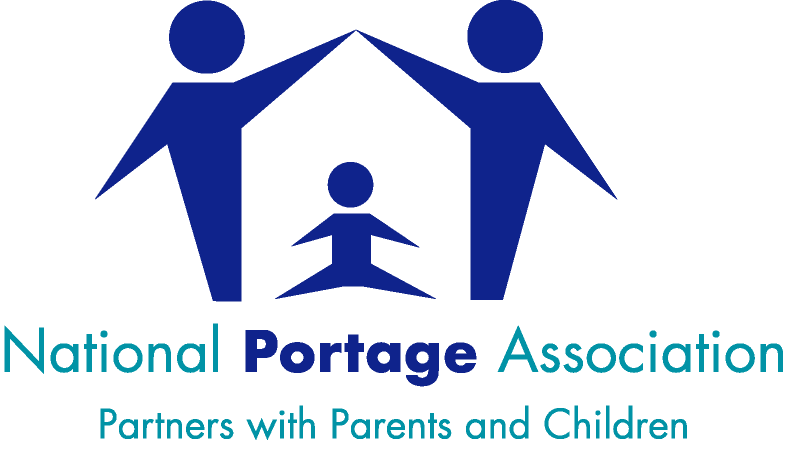 The Portage Workshop – A Small Steps Approach to learning for Children with SENDThe Portage Workshop is designed to be delivered over two full days plus a Follow-Up Session 1-2 months after the workshop.  It is also possible to deliver the workshop over three shorter days plus a Follow-Up Session.  Other delivery options may also be possible and should be discussed with the Chair of Training. The Follow-Up Session aims to ensure participant’s learning becomes embedded into their day-to-day practice.  It is also an opportunity to share information about further NPA support, training and CPD opportunities.Participants need to attend all of the workshop days (including the Follow-Up Session) and complete the individual assignment in order to gain the certificate of attendance.Completion of the workshop offers the opportunity for the participants to study further in order to gain a Level 3 qualification in Portage. Participants who are working in a Portage service will have the opportunity to study further to gain a Portage Home Visitor Certificate. This will be done within their service.  The Portage Workshop is designed for 24 participants. The number of participants should be no less than 12. It is the responsibility of the Provider to:Print workshop manuals for participants (the workshop materials will be sent to the provider in an ordered pdf format)Provide and cover the costs of a venue with seating and tables for participantsProvide IT facilities for PowerPoint projection and soundManage the booking process for the workshop, produce an attendance register for each day and provide name badges for participants and trainersMake arrangements for refreshments for participants and lunch (optional) and liaise with the NPA Accredited Trainer regarding timingsThe NPA will:Provide at least one NPA Accredited Trainer to deliver the workshop Ensure the trainer liaises with the Provider to arrange mutually convenient dates, workshop start/finish times, refreshment and lunch breaks Provide an electronic version of the workshop participant’s manual for the ProviderAdvertise the workshop on the NPA website (if required)Provide NPA certificates to all who successfully complete the workshop (including the Follow-Up session)The cost of the Workshop is £6,000.  Please note that this is a flat fee – there are no hidden or additional costs.  With the recommended number of 24 participants, this equates to a cost of £250 per person.  